Русский язык. 9 класс.подготовка к устной части экзамена.ОглавлениеИнструкция по выполнению заданийУстное собеседование по русскому языку состоит из четырёх заданий.Задание 1 – чтение вслух небольшого текста. Время на подготовку – 2 минуты.В задании 2 предлагается пересказать прочитанный текст, дополнив его высказыванием. Время на подготовку – 1 минута.В задании 3 предлагается выбрать один из трёх предложенных вариантов беседы: описание фотографии, повествование на основе жизненного опыта, рассуждение по одной из сформулированных проблем. Время на подготовку – 1 минута.В задании 4 Вам предстоит поучаствовать в беседе по теме предыдущего задания.Общее время Вашего ответа (включая время на подготовку) – 15 минут.Всё время ответа ведётся аудио- и видеозапись.Постарайтесь полностью выполнить поставленные задачи, старайтесь говорить ясно и чётко, не отходить от темы и следовать предложенному плану ответа. Так Вы сможете набрать наибольшее количество баллов.Желаем успеха!Вариант 1Выразительно прочитайте текст о Михаиле Васильевиче Ломоносове вслух.У Вас есть 2 минуты на подготовку.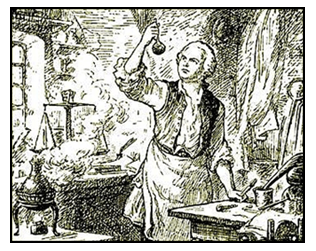 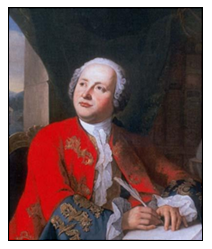 Михаил Ломоносов грамоте начал учиться поздно, только с 11 лет, а уже через восемь лет Михаил Ломоносов вместе с обозом, на котором везли рыбу, уходит в Москву и сразу же поступает в Славяно-греко-латинскую академию.Через пять лет Михаила Ломоносова в числе лучших двенадцати учеников отправляют в Петербургскую Академию для продолжения учёбы, но не прошло и месяца, как его в числе уже трёх лучших учеников посылают в Германию для изучения горного дела и химии.Очень скоро Ломоносов становится крупнейшим учёным! Он занимается химией и физикой, астрономией и горным делом, историей и литературой. Открывает всеобщий закон природы, который назвал законом сохранения материи и движения. С помощью телескопа, который сам и построил, Михаил Васильевич обнаруживает, что планета Венеpa так же, как и Земля, окружена атмосферой.Трудно поверить, что один человек мог сделать столько открытий, причём в разных областях знаний, сколько их сделал Ломоносов!Когда он руководил комиссией по созданию «Российского атласа», то не только организовал географические экспедиции во многие российские отдалённые губернии, но ещё составил и разослал анкеты из 30 вопросов о полезных ископаемых, о том, сколько населения проживает в той или иной местности, какой они национальности и чем занимаются. Уже два века назад он проводил свои исследования так, как это делают современные учёные!(201 слово)Перескажите прочитанный Вами текст, включив в пересказ слова А. С. Пушкина о Михаиле Ломоносове:«Ломоносов был великий человек. Между Петром I и Екатериною II он один является самобытным сподвижником просвещения. Он создал первый университет. Он, лучше сказать, сам был первым нашим университетом…»Подумайте, где лучше использовать слова А. С. Пушкина в пере-
сказе. Вы можете использовать любые способы цитирования.У Вас есть 1 минута на подготовку.Тема 1. В библиотеке (на основе описания фотографии).Тема 2. Хобби (личные интересы и увлечения) (повествование на основе жизненного опыта).Тема 3. Может ли интернет-общение заменить живое общение? (рассуждение по поставленному вопросу).У Вас есть 1 минута на подготовку.Ваше высказывание должно занимать не более 3 минут.Карточки участника собеседованияПриложенияВАРИАНТ 2Выразительно прочитайте текст о легендарной Елизавете Глинке вслух.У Вас есть 2 минуты на подготовку.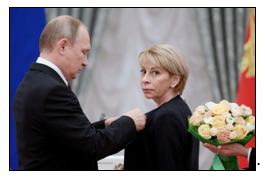 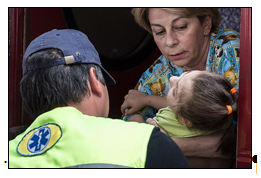 Елизавета Глинка известна в нашей стране и во всём мире как «Доктор Лиза». Легендарная доктор Лиза, которой не просто доверяли и симпатизировали, но которую по-настоящему любили.Она была настоящей современной матерью Терезой! Доктор Лиза организовала благотворительный фонд «Справедливая помощь», который полностью поменял стандарты благотворительности в нашей стране и во всём мире. Здесь не было ни намёка на светскость.Благодаря ей, доктору Лизе, фондом обеспечивалась помощь всем онкологическим больным без исключения, в том числе малообеспеченным и бездомным. Кроме того, Елизавета Глинка организовывала специальные пункты обогрева и питания для бездомных, с которыми занималась лично – без какой-либо брезгливости. Она посещала горячие точки с целью помощи пострадавшим, не делая разбора, кому помогает – своим или чужим.С началом вооружённого конфликта на юго-востоке Украины Елизавета Глинка приняла активное участие в оказании помощи жителям непризнанных республик, в том числе – в эвакуации в Россию раненных и больных детей. Эти действия, а также её заявление о том, что она не увидела в Донецке российских войск, вызвали обвинения со стороны ряда прежних единомышленников.За свою деятельность Доктор Лиза неоднократно становилась лауреатом различных государственных и общественных наград и премий: в мае 2012 года награждена орденом Дружбы, в декабре 2014 года – медалью Уполномоченного по правам человека «Спешите делать добро», в марте 2015 года – знаком отличия «За благодеяние».(205 слов)Перескажите прочитанный Вами текст, включив в пересказ слова Доктора Лизы:«Добро, сострадание и милосердие работают сильнее любого оружия…»Подумайте, где лучше использовать слова Елизаветы Глинки в пересказе. Вы можете использовать любые способы цитирования.У Вас есть 1 минута на подготовку.Тема 1. Праздник (на основе описания фотографии).Тема 2. Волонтёрская акция (трудовая деятельность), которая запомнилась мне больше всего (повествование на основе жизненного опыта).Тема 3. Нужна ли школьная форма? (рассуждение по поставленному вопросу).У Вас есть 1 минута на подготовку.Ваше высказывание должно занимать не более 3 минут.Карточки участника собеседованияМЕТОДИЧЕСКИЕ РЕКОМЕНДАЦИИЗадание 1.Выразительное чтение – один из аспектов навыка чтения. Чтение, правильно передающее идейное содержание художественного произведения или статьи.Признаки выразительного чтения:1) умение выдерживать паузы и делать логические ударения, передающие замысел автора;2) умение выражать интонации вопроса, утверждения, побуждения, а также придавать голосу нужные эмоциональные окраски;3) чёткая дикция, ясное, чистое произношение звуков, достаточная громкость, темп.Главным условием, обеспечивающим выразительность чтения, является сознательное восприятие текста.Все просто! Главное правило выразительного чтения было выдвинуто ещё В. И. Чернышевым в начале XX века: «Читай так, как говоришь». Основной источник выразительности речи и чтения – увлечённость говорящего произносимым текстом. Коммуникация всегда происходит с определённой целью: хочу передать мысли и чувства автора произведения или статьи; хочу, чтобы слушатели посочувствовали герою или оценили его поступок; хочу их взволновать, насмешить, напугать и т. д. Говорящий должен как бы совершать речевой поступок, «словесное действие».Интонация – звуковое средство языка, оформляющее высказывание: тон, тембр, интенсивность и длительность звучания.Интонация бывает повествовательная, вопросительная, выражающая особые чувства говорящего (боль, гнев, радость).Один из принципов русской пунктуации называется интонационным. Знаки препинания показывают, как при письме и чтении написанного расчленять речь на её составные части.Знаки препинания передают следующие оттенки смысла и соответствуют определённой интонации.Точке присуща интонационная фигура звукового понижения основного тона – своеобразного падения звука. Для того чтобы точка звучала активнее, определённее, необходимо большее повышение звука перед завершающим словом. Это увеличит амплитуду звучания, и голосовой удар на понижение прозвучит энергичнее.Не все точки имеют одинаковую интонационную структуру. Если последующая фраза тесно связана по смыслу с предыдущей, развивает и дополняет её, точка не должна зазвучать с такой активностью, амплитуда не будет столь велика, понижение звучит слабее. Лишь завершающая точка получает наибольшую звуковую определённость: голос опускается «на дно», утверждая законченность мысли. Такое различие интонационной структуры по силе звучания носит название градации точки.Запятая всегда свидетельствует о том, что мысль развивается, высказывание не закончено, поэтому она всегда требует движения голоса вверх, которое завершается своеобразным «голосовым загибом», обрывающим звук и предупреждающим, как поднятая кверху рука, о том, что мысль не завершена. Этот обрыв повышающейся интонации заставляет слушающего внутренне ожидать её завершения, а продолжение фразы, начавшееся с той же звуковой ступени, на которой прозвучала эта «запятая», психологически соединится для него с её началом. Сравните: Наступила осень. Наступила осень, но ещё тепло. Пауза при запятой обычно имеет место, но не всегда.Точка с запятой – знак средний между точкой и запятой. Он передаётся понижением голоса меньшим и паузой более короткой, чем при точке, или повышением голоса меньшим, но паузой большей, чем при запятой (звучит то как точка, то как запятая).Двоеточие – знак препинания, обозначающий не совсем законченную мысль. Он должен звучать так, чтобы слушатель непременно ждал продолжения. В его интонации ощущается движение, развитие, передаваемое лёгким звуковым толчком.Многоточие – знак, обозначающий неожиданный перерыв речи из-за внешних обстоятельств. Голос как бы повисает на одной ноте.Тире – этот знак препинания соответствует резкому повышению, а затем резкому понижению голоса. Тон как бы преломляется. Поспешишь – людей насмешишь. Этот знак Станиславский назвал «знаком отчаяния». Он ставится там, где автор затрудняется в постановке знака.Вопросительный знак требует резкого и быстрого подъёма звука на вопросительном слове, которое сопровождается характерной фигурой так называемого «кваканья». Высота и скорость подъёма, форма звуковой фигуры создают градацию вопроса.Восклицательный знак начинается с быстрого звукового подъёма, после чего голос резко падает книзу. Чем выше взлёт и резче падение, тем интенсивнее звучит восклицание.Интонационное тире ставится для указания места распадения простого предложения на словесные группы, чтобы подчеркнуть или уточнить смысловые отношения между членами предложения, когда другими знаками препинания или порядком слов нужный смысл не может быть выражен.Сравните: Ходить – долго не мог (то есть лишён был возможности передвигаться в течение длительного периода, например, после тяжёлой болезни). Ходить долго – не мог (то есть не мог заниматься длительной ходьбой).Такое тире называют интонационным, оно может отделять любую часть предложения. Тире перед однородными обстоятельствами цели подчёркивает их связь со сказуемым.Интонационный характер имеет также тире, которое ставится между членами предложения для выражения неожиданности или для обозначения логического ударения.Задание 2.Как выделить микротемы в тексте?Микротема – это составная часть общей темы текста. Условно её можно назвать главной мыслью абзаца. Микротемы в тексте выделяем по ключевым словам и ключевым предложениям абзаца.Цитата – это включение чужой речи, письменной или устной, в авторский текст. Работа говорящего или пишущего с цитатами имеет особенности, связанные как с оценкой роли чужой речи в тексте, так и с проверкой точности её воспроизведения. Это позволяет отнести её к особой разновидности фактического материала.Приёмы цитирования.Традиционно в редактировании рассматривается прямая цитата, тоесть дословное воспроизведение чужой речи. В письменном тексте она обязательно заключается в кавычки, которые сигнализируют о её начале и конце, в устном – предваряется и заканчивается репликами.Не меньшую роль, чем прямая, играет косвенная цитата – пересказ, то есть передача своими словами основного смысла чужой речи. Требования к точности смысла и прямого, и косвенного цитирования одинаковы. К косвенному цитированию можно отнести аллюзийную цитату – переиначенный хорошо известный текст, в котором легко просматривается первоисточник.Начиная работу с цитатами, говорящий оценивает место и назначение их в тексте, соотношение с авторской речью, уместность цитирования.По роли в тексте условно можно выделить цитаты риторические. Их назначение – создать образ человека, автора цитируемых высказываний, или с помощью цитат, принадлежащих уважаемым, известным людям, охарактеризовать какой-либо объект, явление.Цитата используется не только как риторический приём, но и в информационных целях. Автор прибегает к ней для обоснования каких-либо положений текста или как к первичному источнику ценных фактов. Увлекаться цитатами в таком случае вредно. Текст напоминает хаотичный набор фрагментов чужой речи, за которыми не видно авторской индивидуальности, теряется целостность и последовательность изложения.Цитаты, служащие только для передачи каких-то сведений, – материал чаще всего иллюстративный, не входящий в концептуальную часть текста. Они должны быть уместны, точно соответствовать идее текста, не вызывать ненужные побочные ассоциации и не перегружать текст.Способы оформления цитат:1. Цитата может быть оформлена как прямая речь, поскольку это тоже дословная, точная передача чужой речи. Например:Оскар Уайльд сказал: «Быть серьёзным – это несерьёзно!»2. Цитата может быть включена в собственный текст автора как его фрагмент. Для этого используются конструкции косвенной речи:А. Ахматова пишет, что «ни в одном из созданий мировой поэзии грозные вопросы морали не поставлены так резко и сложно, как в “Маленьких трагедиях” Пушкина».Задание 3.Классификация ошибок при составлении описания, монолога и рассуждения.Задание 4.Диалог – это процесс взаимной коммуникации, во время которой реплика сменяется ответной фразой и происходит постоянная смена ролей «слушающий – говорящий».Особенность диалога в коммуникативном плане – диалогическое единство, выражение мыслей и их восприятие, реакция на них, что отражается в структуре диалога. Он состоит из взаимосвязанных реплик собеседников.Процесс двустороннего общения происходит в конкретной ситуации, в которой каждый из участников попеременно бывает в роли говорящего и слушающего, то есть в процессе диалога происходит обмен информацией.Реплики диалога – это речевые акты, то есть действия, определяемые целью говорящего, направленной на результат.Намеренность, целенаправленность, соблюдение правил разговора – основные черты диалога.Целенаправленность речевого действия в диалоге – это явные или скрытые цели адресата или адресанта, например, сообщение, вопрос, приказ, совет, извинение, повеление.Чтобы достичь своих целей, каждый из собеседников реализует то или иное намерение, побуждая собеседника к определённым речевым действиям. Побуждающая информация может быть выражена прямо (форма глагола в повелительном наклонении) и косвенно (вопрос: Не могли бы Вы? Не трудно ли Вам? и т. п.).В диалоге следует соблюдать следующие правила ведения разговора:1. Сообщение подаётся частями: слушающий подготавливается к восприятию его просьбы или другой информации, затем идёт обоснование (например, почему дана такая оценка событиям) и только потом даётся непосредственная информация (например, изложение просьбы, совета). При этом должны соблюдаться соответствующие правила этикета.2. Сообщение должно соответствовать теме разговора.3. Собеседники должны делать речь понятной, недвусмысленной и последовательной.При несоблюдении правил ведения разговора нарушается взаимопонимание, например, если речь одного из собеседников непонятна для другого (обилие терминологии в неподготовленной аудитории, нечёткая артикуляция и т. п.).Материалы к ответам обучающихсяВариант 1Задание 1.Условные обозначения для выразительного чтения текста:/ – пауза короткая;// – пауза средняя;/// – пауза длинная;Ломоносов – логическое ударение (выделение наиболее важного по смыслу слова);Ломоносов – усиленное логическое ударение.Михаил Ломоносов грамоте начал учиться поздно, / только с 11 лет, // а уже через восемь лет / Михаил Ломоносов вместе с обозом, / на котором везли рыбу, / уходит в Москву // и сразу же поступает в Славяно-греко-латинскую академию. ///Через пять лет Михаила Ломоносова в числе лучших двенадцати учеников отправляют в Петербургскую Академию для продолжения учёбы, // но не прошло и месяца, / как его в числе уже трёх лучших учеников посылают в Германию для изучения горного дела и химии. ///Очень скоро Ломоносов становится крупнейшим учёным! /// Он занимается химией и физикой, / астрономией и горным делом, / историей и литературой. /// Открывает всеобщий закон природы, / который назвал законом сохранения материи и движения. /// С помощью телескопа, // который сам и построил, / Михаил Васильевич обнаруживает, / что планета Венеpa так же, / как и Земля, / окружена атмосферой. ///Трудно поверить, / что один человек мог сделать столько открытий, // причём в разных областях знаний, / сколько их сделал Ломоносов! ///Когда он руководил комиссией по созданию «Российского атласа», / то не только организовал географические экспедиции во многие российские отдалённые губернии, // но ещё составил и разослал анкеты из 30 вопросов о полезных ископаемых, / о том, / сколько населения проживает в той или иной местности, / какой они национальности и чем занимаются. /// Уже два века назад он проводил свои исследования так, // как это делают современные учёные! ///Задание 2.Ключевые предложения и микротемы в тексте о М. В. Ломоносове.Михаил Ломоносов грамоте начал учиться поздно, только с 11 лет, а уже через восемь лет Михаил Ломоносов вместе с обозом, на котором везли рыбу, уходит в Москву и сразу же поступает в Славяно-греко-латинскую академию.Через пять лет Михаила Ломоносова в числе лучших двенадцати учеников отправляют в Петербургскую Академию для продолжения учёбы, но не прошло и месяца, как его в числе уже трёх лучших учеников посылают в Германию для изучения горного дела и химии.Очень скоро Ломоносов становится крупнейшим учёным! Он занимается химией и физикой, астрономией и горным делом, историей и литературой. Открывает всеобщий закон природы, который назвал законом сохранения материи и движения. С помощью телескопа, который сам и построил, Михаил Васильевич обнаруживает, что планета Венеpa так же, как и Земля, окружена атмосферой.Трудно поверить, что один человек мог сделать столько открытий, причём в разных областях знаний, сколько их сделал Ломоносов!Когда он руководил комиссией по созданию «Российского атласа», то не только организовал географические экспедиции во многие российские отдалённые губернии, но ещё составил и разослал анкеты из 30 вопросов о полезных ископаемых, о том, сколько населения проживает в той или иной местности, какой они национальности и чем занимаются. Уже два века назад он проводил свои исследования так, как это делают современные учёные!Варианты цитирования:Пушкин, говоря, что Ломоносов «всё испытал и всё проник», имел право называть его «первым нашим университетом». Ломоносову принадлежит ряд выдающихся научных открытий в самых различных областях знания – химии, физике, астрономии.Сам Ломоносов был учёным энциклопедического размаха. А. С. Пушкин утверждал, что «Ломоносов был великий человек. Он создал первый университет. Он, лучше сказать, сам был первым нашим университетом…»Задание 3.Тема 1. В библиотекеОпишите фотографию.На фотографии изображена школьная библиотека. Здесь с высоты стеллажей смотрят на нас мудрые и необычайно увлекательные книги. Полки заполнены большим количеством томов. Это книги о приключениях, исторические романы и рассказы, которые открывают панораму жизни и истории других стран, психологические романы, сборники рассказов и бессмертная классика.Герои фотографии – дети и библиотекарь, который всегда готов помочь в выборе книг. Они с увлечением читают новую книгу. Я думаю, что сейчас в библиотеке проводится занятие для юных читателей, на котором герои книг оживают, а далекие события тридесятого королевства становятся близкими и понятными.Я очень люблю библиотеку с её неповторимо спокойной обстановкой, этот тихий полумрак и шелест страниц. Мне кажется, что в библиотеке замирает само время и всё дышит покоем и умиротворением.Тема 2. Хобби (увлечения)Расскажите о своём хобби (увлечении).У каждого человека есть свое хобби. Кто-то поёт, кто-то играет на музыкальном инструменте, а кто-то любит делать что-нибудь своими руками. Но я очень разносторонний человек, и мне нравятся разные вещи.Всё же своим хобби я считаю рисование. Начала рисовать я в 10 лет. Сначала мои рисунки заметили родители. Им очень понравилось, как я рисую, и они решили отдать меня в художественную школу. Отсюда и началось мое познание искусства живописи. В рисовании очень много направлений, но живопись, для меня, самое красивое и «живое». Рисуя красками, можно передать все цвета, что ты чувствуешь, эмоции, что проходят у тебя, когда ты глядишь на эту картину.Я верю, что искусство можно чувствовать. Сейчас родители уже гордятся мною, моими маленькими победами на творческих конкурсах. Мне очень нравится радовать родителей, поэтому я развиваюсь в этом ещё больше. Они – моя мотивация и поддержка.Ходить на выставки и галереи – моё любимое занятие. А картины поистине великих художников – моя страсть.Мне искренне нравится рисовать, и я бы хотела посвятить этому всю свою жизнь.Тема 3. Общение в социальных сетях.Может ли интернет-общение заменить живое общение?Есть такая поговорка: «Язык до Киева доведет». Современный язык способен вас увести даже на другой континент, причём мгновенно. А возможным это стало благодаря прорыву в области высоких технологий: Интернета и телефонии.Доминирование виртуального общения, своего рода «уход» языка в себя вследствие увеличения привлекательности интернет-пространств, вызывает серьезные опасения за последствия отказа от речевых коммуникаций.С одной стороны, это здорово, ведь в обычной жизни не так-то просто собрать даже 3−5−7 человек. А с другой стороны, онлайн-общение так быстро вызывает своего рода зависимость, что становится частью жизни, изменяя даже ход мыслей с «завтра встретимся, поболтаем» на «завтра напишу Катьке, как всё прошло…».Задание 4.Тема 1. В библиотекеОпишите фотографию.1) В какой библиотеке Вы были, когда и с кем? (В Международный день детской книги я был первый раз в городской библиотеке имени М. Горького с учителем и одноклассниками. Здесь прошёл библиотечный урок.)2) Какие книги выбираете для чтения? (Для чтения выбираю книги, необходимые для выполнения домашнего задания. А в свободное время читаю классическую литературу.)3) Как Вы узнаёте о новых книгах? (О новых книгах узнаю от товарищей и из рекламы интернет-магазинов. На странице книжного интернет-магазина можно встретить рецензию на вышедшее произведение.)4) Какая книга запомнилась больше всего? Почему? (Я люблю перечитывать повесть Антуана де Сент-Экзюпери «Маленький принц». Это печальная сказка о взрослых и детях. Это мудрая и человечная сказка, которая адресована, скорее всего, взрослым. Экзюпери, летчик и писатель, размышляет о самом важном – о вечных вопросах нашей жизни: о добре и зле, о красоте и равнодушии, о дружбе и любви, о верности и ответственности человека за свои поступки. Для Экзюпери было очень важно написать такую сказку, как «Маленький принц». Ведь он часто повторял, что из доброй семечки обязательно вырастет доброе дерево. Читая сказку, иногда улыбаешься, иногда грустишь, но обязательно задумываешься. Сказка эта мудрая и человечная.)Тема 2. Хобби (увлечения)Расскажите о своём хобби (увлечении).1) Почему Вы увлеклись именно этим занятием? (Что можно сказать о моем хобби? Это, скорее всего, то, чем я занимаюсь с огромным удовольствием в свободное от занятий и домашних дел время. Оно у всех разное, например, моя мама очень любит вышивать, папа – ходить на рыбалку и охоту. Это их хобби. Сегодня очень популярным стало играть в компьютерные игры. У некоторых моих друзей на это уходит всё их свободное время. А мне как-то жалко терять его таким образом. А может быть, это связано с моим увлечением музыкой. С самого раннего детства я уже хотела научиться танцевать. Мама и папа отдали меня в школу хореографического искусства в класс бальных танцев. Не всё получалось так быстро и хорошо, как бы мне этого хотелось. Иногда было желание всё бросить и заняться чем-нибудь другим. Но танцы одержали верх.)2) Что бы Вы порекомендовали Вашим сверстникам, у которых нет хобби? (Что могу сказать своим сверстникам? Танцуйте, я уверена, что от этого хобби и Вы получите колоссальное удовольствие. Даже если это не будет профессиональная сцена, это будет удовлетворение для себя самого. Каждый человек умеет танцевать, нужно только развить эти качества!)3) Кто из Ваших друзей разделяет Ваше увлечение? (Почти все мои одноклассники увлекаются танцами. Вместе с Катей Ивановой я учусь в школе хореографического искусства.)4) Какую пользу приносит Вам (или окружающим) данное увлечение? (Сегодня я с полной уверенностью могу утверждать, что танцы – это не просто увлечение или хобби, это вся моя жизнь. Даже не представляю, как бы я жила без них. Каждый раз, когда я выхожу на сцену, меня просто переполняет волнение, но, как только звучит музыка, оно сразу уходит и я выхожу и показываю все, чему меня научили и чего я достигла. Мои родители и друзья приходят на мои выступления, болеют за меня и очень волнуются. Сцена и танцы – это не просто слова, это смысл моей дальнейшей жизни. У меня очень красивые платья для выступлений, их мне шьет моя любимая мама. Она очень гордится мной и моими успехами в танцах. А что может быть лучше этого?)Тема 3. Общение в социальных сетях.Может ли интернет-общение заменить живое общение?1) Что означает, по Вашему мнению, выражение «живое общение»? (При личной встрече можно больше узнать о собеседнике. По выражению глаз, мимике, другим мелочам понять его истинную реакцию на твои чувства, слова, размышления.)2) Общаетесь ли Вы в социальных сетях? Чем удобны социальные сети? (Я каждый день общаюсь через социальные сети с одноклассниками и друзьями. Появление социальных сетей дало нам невиданные ранее возможности для общения. Я смог восстановить связи со старыми друзьями, одноклассниками и родственниками, уехавшими в другой город. Мы стали быстрее узнавать новости, расширили свой кругозор. Мы можем обмениваться своими мыслями, идеями, творчеством с огромным количеством людей, получать их признание и поддержку.)3) Как проходит общение в социальных сетях? (В социальных сетях мы гораздо охотнее делимся своими переживаниями, мыслями и опытом. Самой популярной мировой социальной сетью является Facebook. Пользователи делятся своей информацией, фотографиями, мыслями. Есть возможность создавать группы по интересам, а также странички того, что вам нравится.)4) Приведите примеры существенных минусов при замене реального общения виртуальным. (Живой разговор лучше, так как при этом видишь собеседника; его эмоции, чувства все выражены на лице. Этого нет в онлайн-общении, что делает его для меня не интересным.)Вариант 2Задание 1.Условные обозначения для выразительного чтения текста:/ – пауза короткая;// – пауза средняя;/// – пауза длинная;Глинка – логическое ударение (выделение наиболее важного по смыслу слова);Глинка – усиленное логическое ударение.Елизавета Глинка известна в нашей стране / и во всём мире как «Доктор Лиза». /// Легендарная доктор Лиза, // которой не просто доверяли и симпатизировали, / но которую по-настоящему любили. ///Она была настоящей / современной матерью Терезой! /// Доктор Лиза организовала благотворительный фонд «Справедливая помощь», // который полностью поменял стандарты благотворительности в нашей стране и во всём мире. /// Здесь не было ни намёка на светскость. ///Благодаря ей, / доктору Лизе, / фондом обеспечивалась помощь всем онкологическим больным без исключения, / в том числе малообеспеченным и бездомным. /// Кроме того, Елизавета Глинка организовывала специальные пункты обогрева и питания для бездомных, / с которыми занималась лично – // без какой-либо брезгливости. /// Она посещала горячие точки с целью помощи пострадавшим, / не делая разбора, / кому помогает – // своим или чужим. ///С началом вооружённого конфликта на юго-востоке Украины Елизавета Глинка приняла активное участие в оказании помощи жителям непризнанных республик, // в том числе – / в эвакуации в Россию раненных и больных детей. /// Эти действия, а также её заявление о том, // что она не увидела в Донецке российских войск, / вызвали обвинения со стороны ряда прежних единомышленников. ///За свою деятельность Доктор Лиза неоднократно становилась лауреатом различных государственных и общественных наград и премий: // в мае 2012 года награждена орденом Дружбы, / в декабре 2014 года – медалью Уполномоченного по правам человека «Спешите делать добро», / в марте 2015 года – знаком отличия «За благодеяние». ///Задание 2.Ключевые предложения и микротемы в тексте о Докторе Лизе.Елизавета Глинка известна в нашей стране и во всём мире как «Доктор Лиза». Легендарная доктор Лиза, которой не просто доверяли и симпатизировали, но которую по-настоящему любили.Она была настоящей современной матерью Терезой! Доктор Лиза организовала благотворительный фонд «Справедливая помощь», который полностью поменял стандарты благотворительности в нашей стране и во всём мире. Здесь не было ни намёка на светскость.Благодаря ей, доктору Лизе, фондом обеспечивалась помощь всем онкологическим больным без исключения, в том числе малообеспеченным и бездомным. Кроме того, Елизавета Глинка организовывала специальные пункты обогрева и питания для бездомных, с которыми занималась лично – без какой-либо брезгливости. Она посещала горячие точки с целью помощи пострадавшим, не делая разбора, кому помогает – своим или чужим.С началом вооружённого конфликта на юго-востоке Украины Елизавета Глинка приняла активное участие в оказании помощи жителям непризнанных республик, в том числе – в эвакуации в Россию раненных и больных детей. Эти действия, а также её заявление о том, что она не увидела в Донецке российских войск, вызвали обвинения со стороны ряда прежних единомышленников.За свою деятельность Доктор Лиза неоднократно становилась лауреатом различных государственных и общественных наград и премий: в мае 2012 года награждена орденом Дружбы, в декабре 2014 года – медалью Уполномоченного по правам человека «Спешите делать добро», в марте 2015 года – знаком отличия «За благодеяние».Варианты цитирования:В ответном слове президенту России на вручении Государственной премии в области правозащитной деятельности Елизавета Глинка сказала: «Добро, сострадание и милосердие работают сильнее любого оружия».Доктор Лиза помогала людям в болезнях, бедности и горе и считала, что «добро, сострадание и милосердие работают сильнее любого оружия».Задание 3.Тема 1. ПраздникОпишите фотографию.На фотографии запечатлен праздник – День Победы. Девятый день последнего месяца весны – значительный и важный праздник не только для российского народа, но и многих людей нашей планеты. Главные гости праздника – ветераны войны, работники тылового фронта. В этот день повсеместно проходят церемонии возложения цветов и венков к памятникам героям Великой Отечественной войны, проводятся различные мероприятия по чествованию ветеранов, организуются праздничные концерты, уроки мужества в учебных заведениях, реконструкции сражений и многое другое.В этот день мы радуемся и поздравляем друг друга с победой, скорбим по погибшим в ту нелегкую пору, вытираем слезы радости, когда просматриваем фильмы о Великой Победе, и восторгаемся, смотря парад на главной площади страны.И каким бы ни было небо над головами людей в этот праздник, пасмурным либо солнечным, прохладным либо знойным, оно всегда будет озаряться праздничным и красочным салютом во всех уголках непобедимой России.Тема 2. Волонтёрская акция (трудовая деятельность)Расскажите о своём участии в волонтёрских акциях.Почему же я стала волонтёром? Год назад я увидела, что по телевизору идёт набор в городское общественное объединение «Союз Молодёжных Сил». Я очень заинтересовалась деятельностью организации и решила попробовать себя в роли волонтёра… Придя в общественную организацию, я поняла значимость добрых дел. И мне захотелось помогать уже гораздо большему количеству людей, которым действительно необходима моя помощь.Моим первым опытом стали акция «Расскажи людям о празднике», посвящённая Дню работника атомной промышленности, потом была акция «Цирк», в которой я с группой волонтёров помогала детям с ограниченными возможностями здоровья обрести хоть на один день, но праздник. Я не ограничиваю себя участием только в городских меро-
приятиях. За это время я попробовала себя даже в краевых масштабных акциях, таких как «Мой дом – мой край, моя Родина – Россия», «Знай свои права – управляй своим будущим», «Добрая маршрутка» и т. д. Но сейчас для меня самой яркой и интересной является всероссийская акция «Весенняя неделя добра». В эту неделю такие же добровольцы, как я, собираются вместе и проводят различные акции, встречи, концерты, игровые программы, уроки добра и т. д., и мне есть чему у них поучиться.За полтора года моего активного сотрудничества с организацией я стала серьёзней относиться к тому, что творится вокруг меня.Вместе с тем я получаю огромный опыт организаторской работы, стремлюсь к получению новых знаний, учусь смотреть на жизнь с оптимизмом, тренирую лидерские качества, проявляю себя как гражданин своей страны. Я трачу часть своего времени (такого драгоценного, которого не всегда хватает) на помощь другим людям, но я нисколько не жалею об этом.Тема 3. Школьная формаНужна ли школьная форма?По картинкам из книг, по фильмам о временах царского правления в России мы знаем, что первыми носить специальную единую для всех форму стали учащиеся гимназий. Легко было узнать на улице гимназиста по одежде.В годы советской власти в школах на всей территории Союза учащиеся обязаны были посещать занятия в школьной форме.Школьная форма – повседневная деловая одежда учеников во время нахождения в школе, также на школьных официальных мероприятиях вне стен школы.Нужна она или нет? Этот вопрос очень спорный с экономической и эстетической точек зрения. Понятно желание учеников, особенно учениц, выглядеть индивидуально. Им кажется, что одежда одного цвета обезличивает их, несмотря на разные фасоны, фурнитуру. Но много примеров, когда свобода в стиле одежды девочек приводила к удручающей или вопиющей безвкусице и неуместности.Сегодня уже нет таких однозначных требований к школьной форме. Я считаю, что ношение школьной формы дисциплинирует, настраивает на учебный процесс вместе с одноклассниками и приучает к порядку.Задание 4.Тема 1. ПраздникОпишите фотографию.1) Какие праздники Вам нравятся больше и почему (домашние, школьные, праздники в кругу друзей)? (Мне нравятся все праздники, когда можно собраться вместе. Праздник – это повод вспомнить о том, что важно в жизни, о наиболее значимых событиях в годовом цикле организации года. В этот момент, в момент праздника, проигрываются, проживаются, вспоминаются наиболее важные ценности. В нашей семье самый любимый праздник – Рождество. Для нас это семейный праздник, возможность побыть со своими близкими, пережить годовой цикл, вспомнить, поздравить всех и провести свободное время в праздничной атмосфере.)2) Когда можно сказать, что праздник удался? (Праздник удался, если он запомнился не скандалом, а добрым настроением от общения с близкими и родными людьми.)3) Как пригласить гостей на праздник? (Сделать это помогут со вкусом придуманные и красиво оформленные приглашения, которые являются не менее важным, чем украшение, элементом праздника. Приглашения нужны для того, чтобы произвести яркое впечатление на гостя, настроить его на предстоящий вечер. Дети будут с нетерпением ожидать праздничного дня, если будут заранее эмоционально на него настроены. Создать такое настроение поможет накануне полученное приглашение, в котором, конечно же, должна быть некоторая информация.)4) Вы больше любите праздник или подготовку к нему? Почему? (Я больше люблю подготовку к школьным праздникам. Подготовка праздника – это большое и важное дело, коллективное и непременно творческое, требующее труда и фантазии, выдумки и изобретательности детей и взрослых, тогда он интересен всем. Принимая участие в подготовке и проведении праздников, дети и взрослые реализуют свои скрытые возможности, набираются энергии для будущего. Праздники повышают общий тонус школьной жизни, я много общаюсь с одноклассниками.)Тема 2. Волонтёрская акция (трудовая деятельность)Расскажите о своём участии в волонтёрских акциях.1) Кого можно назвать волонтёром? (Добровольцы (волонтёры) – это люди, которые тратят своё свободное время на благо общества. Сферы деятельности, в которых можно увидеть безвозмездную работу добровольцев, поистине многочисленны и разнообразны. Волонтёр – это человек, несущий веру в доброе, надежду на будущее и любовь к окружающим!)2) Чем, по Вашему мнению, важны трудовые акции волонтёров? (Сфера деятельности добровольцев очень широка. Сложно представить дело, в которое волонтёр не мог бы внести свой вклад. В современном мире ни одно крупное спортивное событие не обходится без участия волонтёров. Волонтеры выполняют самые разнообразные функции и вносят значительный вклад в проведение мероприятия на высочайшем уровне, но главное – они создают особую доброжелательную, дружелюбную и праздничную обстановку соревнований, которая погружает зрителей в атмосферу позитива и эмоционального подъема.)3) Что бы Вы порекомендовали Вашим сверстникам, которые собираются впервые принять участие в трудовой акции? (Поначалу надо принять участие в качестве волонтёра в различных школьных мероприятиях, организовать для младших школьников праздники, быть ведущими, аниматорами, а потом присоединиться к волонтёрскому движению района, города, региона.)4) Что, по Вашему мнению, самое важное в трудовой акции? (Если человек по собственному желанию пытается изменить мир, в котором он живёт, то это уже по определению является уникальным, так как никто не вынуждал человека делать это, а он сам по своей свободной воле решил помогать людям, формально или неформально объединённым в некоммерческие организации. Уникальность услуг добровольцев состоит в том, что подобных услуг организация нигде больше не сможет получить.)Тема 3. Школьная формаНужна ли школьная форма?1) Что означает, по Вашему мнению, словосочетание «деловой этикет»? (Деловой этикет в школе – это формы этических и психологических взаимоотношений в процессе трудовой деятельности между учащимися и между педагогами и учащимися. Школьная форма – это всё-таки дисциплина и порядок, это чистота и аккуратность, это правило для всех.).2) Чьи советы Вы слушаете при составлении своего гардероба? (При составлении своего гардероба я прислушиваюсь к мнению родителей и старшего брата.)3) В чём Вы видите достоинство школьной формы? (Одним из первых положительных моментов является то, что дети не пытаются поразить друг друга своей одеждой, что положительно сказывается на процессе учёбы. Финансовое положение у всех разное, и поэтому детям, так или иначе, будет чем выделиться и что обговорить помимо одежды. Поэтому «уравнивание» детей даст возможность менее обеспеченным детям чувствовать себя комфортно хотя бы во время учебного процесса. Вторым достоинством формы является то, что школьники выглядят как одно целое, это воспитывает их как эстетически, так и психологически, сплачивает школьников, воспитывая в них некую корпоративную культуру.)4) В какой школьной форме Вы бы хотели видеть своих одноклассников? (Сейчас мы ходим в школу в том, в чём нам удобно. Иногда придерживаемся принципа «темный низ, светлый верх». Но это неинтересно. Поэтому школьную форму будущего я представляю так. Школьная форма девочек должна быть сшита из ткани нежных цветов, а форма мальчиков – в более тёмных тонах. Школьная форма обязательно должна быть удобной и комфортной. Желательно, чтобы она не мялась в течение дня. Ещё мне бы хотелось, чтобы это была форма-трансформер. На все случаи жизни. Если будет праздник, можно какие-то кнопочки отстегнуть, получить юбочку. В будний день юбку можно превратить в удобные брюки и т. д.).Условия проведения экзаменаОрганизатором проведения экзамена должен быть педагог, не преподающий/работающий в этом классе. Использование единой инструкции по проведению экзамена позволяет обеспечить соблюдение единых условий без привлечения к организации экзамена лиц со специальным образованием по данному предмету.Далее приводится рекомендуемый порядок проведения экзамена.Инструкция по выполнению заданий……………….экзаменационные модели устной части ОГЭпо русскому языку:вариант I…………………………………………….вариант II……………………………………………Методические рекомендацииМатериалы к ответам обучающихся………………..Условия проведения экзамена(рекомендуемый порядок проведения)……………...2381335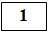 Задание 1. Чтение текста.Вам, конечно, знаком человек, изображённый на этих репродукциях. Это Михаил Васильевич Ломоносов (1711–1765) – основоположник российской науки, самая значительная фигура в её истории, непревзойдённая по значимости вклада – как фундаментального, так и прикладного – в самые разные отрасли знания: химию, физику, астрономию, геологию, географию, историю, филологию.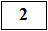 Задание 2. Пересказ текста.По проекту М. В. Ломоносова в 1755 году открывается Москов-
ский университет, который сейчас носит его имя.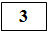 Задание 3. Монологическое высказывание.Выберите одну из предложенных тем беседы.Тема 1. В библиотекеОпишите фотографию.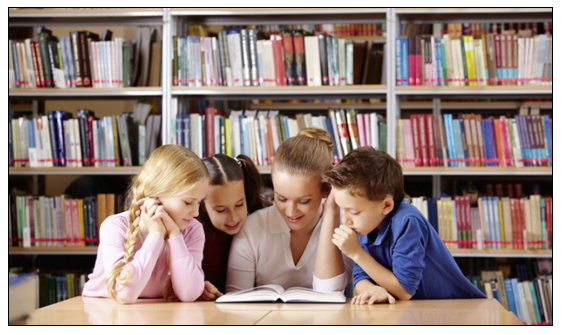 Не забудьте описать•  место, изображённое на фотографии;•  присутствующих в библиотеке;•  событие, которому, по Вашему мнению, посвящена фотография;•  общую атмосферу и настроение участников при знакомстве с книгой.Тема 2. Хобби (увлечения)Расскажите о своём хобби (увлечении).Не забудьте рассказать,•  почему Вы увлеклись именно этим занятием;•  о незабываемом моменте, связанном с хобби;•  разделяет ли Ваш друг Ваше увлечение;•  есть ли польза для Вас (или окружающих) от данного рода увлечения.Обратите внимание, Ваше высказывание должно быть связным.Тема 3. Общение в социальных сетяхМожет ли интернет-общение заменить живое общение?Не забудьте дать ответы на вопросы:•  Общаетесь ли Вы в социальных сетях?•  Чем удобны социальные сети?•  Есть ли отрицательные стороны использования социальных сетей?•  Могут ли социальные сети заменить живое общение?•  Посоветуйте своим сверстникам, как правильно использовать соци-альные сети.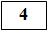 Задание 4. Диалог.Во время беседы Вам будут заданы вопросы по выбранной Вами теме беседы. Пожалуйста, давайте полные ответы на вопросы, заданные собеседником-экзаменатором.Карточка собеседника-экзаменатораТема 1. В библиотекеОпишите фотографию.1) В какой библиотеке Вы были, когда и с кем?2) Какие книги выбираете для чтения?3) Как узнаёте о новых книгах?4) Какая книга запомнилась больше всего? Почему?Карточка собеседника-экзаменатораТема 2. Хобби (увлечения)Расскажите о своём хобби (увлечении).1) Почему Вы увлеклись именно этим занятием?2) Что бы Вы порекомендовали Вашим сверстникам, у которых нетхобби?3) Кто из Ваших друзей разделяет Ваше увлечение?4) Какую пользу приносит Вам (или окружающим) данное увлечение?Карточка собеседника-экзаменатораТема 3. Общение в социальных сетяхМожет ли интернет-общение заменить живое общение?1) Что означает, по Вашему мнению, выражение «живое общение»?2) Общаетесь ли Вы в социальных сетях? Чем удобны социальныесети?3) Приведите примеры существенных минусов при замене реальногообщения виртуальным.Задание 1. Чтение текста.Вам, конечно, знакома женщина, изображённая на этих фотографиях. Это Доктор Лиза Глинка, которая была настоящим героем российской благотворительности.Задание 2. Пересказ текста.В 2007 году в Москве Елизавета Глинка основала Международную общественную организацию «Справедливая помощь».Задание 3. Монологическое высказывание.Выберите одну из предложенных тем беседы.Тема 1. ПраздникОпишите фотографию.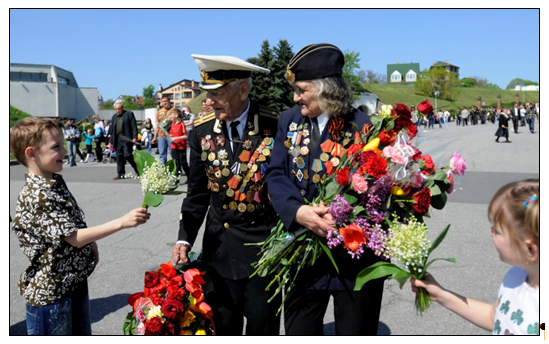 Не забудьте описать•  место и время проведения праздника;•  событие, которому, по Вашему мнению, посвящён праздник;•  присутствующих на празднике;•  общую атмосферу праздника и настроение участников.Тема 2. Волонтёрская акция (трудовая деятельность)Расскажите о своём участии в волонтёрских акциях.Не забудьте рассказать,•  в какой волонтёрской полезной акции Вы принимали участие;•  когда и с кем;•  какую работу выполняли именно Вы;•  что запомнилось больше всего.Обратите внимание, Ваше высказывание должно быть связным.Тема 3. Школьная формаНужна ли школьная форма?Не забудьте дать ответы на вопросы:•  Есть ли у Вас в школе форма?•  Чем удобна школьная форма?•  Почему ученики часто не любят носить школьную форму?•  Согласны ли Вы с тем, что одежда – часть делового этикета?•  Опишите одежду, в которой Вы хотели бы видеть учеников в своейшколе.Карточка собеседника-экзаменатораТема 1. ПраздникОпишите фотографию.1) Какие праздники Вам нравятся больше и почему (домашние,
школьные, праздники в кругу друзей)?2) Когда можно сказать, что праздник удался?3) Как пригласить гостей на праздник?4) Вы больше любите праздник или подготовку к нему? Почему?Задание 4. Диалог.Во время беседы Вам будут заданы вопросы по выбранной Вами теме беседы. Пожалуйста, давайте полные ответы на вопросы, заданные собеседником-экзаменатором.ПриложенияЗадание 4. Диалог.Во время беседы Вам будут заданы вопросы по выбранной Вами теме беседы. Пожалуйста, давайте полные ответы на вопросы, заданные собеседником-экзаменатором.ПриложенияКарточка собеседника-экзаменатораТема 2. Волонтёрская акция (трудовая деятельность)Расскажите о своём участии в волонтёрских акциях.1) Кого можно назвать волонтёром?2) Чем, по Вашему мнению, важны трудовые акции волонтёров?3) Что бы Вы порекомендовали Вашим сверстникам, которые соби-
раются впервые принять участие в трудовой акции?4) Что, по Вашему мнению, самое важное в трудовой акции?Карточка собеседника-экзаменатораТема 2. Волонтёрская акция (трудовая деятельность)Расскажите о своём участии в волонтёрских акциях.1) Кого можно назвать волонтёром?2) Чем, по Вашему мнению, важны трудовые акции волонтёров?3) Что бы Вы порекомендовали Вашим сверстникам, которые соби-
раются впервые принять участие в трудовой акции?4) Что, по Вашему мнению, самое важное в трудовой акции?Карточка собеседника-экзаменатораТема 2. Волонтёрская акция (трудовая деятельность)Расскажите о своём участии в волонтёрских акциях.1) Кого можно назвать волонтёром?2) Чем, по Вашему мнению, важны трудовые акции волонтёров?3) Что бы Вы порекомендовали Вашим сверстникам, которые соби-
раются впервые принять участие в трудовой акции?4) Что, по Вашему мнению, самое важное в трудовой акции?Карточка собеседника-экзаменатораТема 3. Школьная формаНужна ли школьная форма?1) Что означает, по Вашему мнению, словосочетание «деловой
этикет»?2) Чьи советы Вы слушаете при составлении своего гардероба?3) В чём Вы видите достоинство школьной формы?4) В какой школьной форме Вы бы хотели видеть своих одно-
классников?Причина ошибкиПримерГрамматические ошибкиГрамматические ошибкиОшибочное словообразованиеНадсмехаться, дуэлемОшибочное образование формы прилагательногоЭлен была красивше Наташи РостовойОшибочное образование формы место-
именияИхние дети тихо играли в садуОшибка в построении сложного предло-
женияТакова жизнь и героя романа «Преступ-
ление и наказание», который был написан в 1866 годуОшибочное образование формы глаголаОн ездиет на балы и ходит в театрНарушение границ предложенияОн писал о Петербурге. В котором прошла вся его жизньНарушение согласованияЭто строчка из знаменитого стихотворения А. С. Пушкина, посвящённое Е. ВоронцовойОшибки в построении предложения 
с деепричастным оборотомЧитая роман, у нас возникает много 
вопросовОшибки в построении предложения 
с однородными членамиИзвестный учёный организовал и руко-
водит лабораторией по разработке 
новых синтетических материаловОшибочное образование формы числительногоС шестистами рублями в карманеСмешение прямой и косвенной речиАвтор сказал, что я не согласен с мнением рецензентаРечевые ошибкиРечевые ошибкиНеправильный выбор словаВчера шел огромный дождьНарушение лексической сочетаемостиЭто очень плодотворный отрезок жизни в творчестве А. С. ПушкинаОшибка в выборе паронимаСлово для доклада представили директору школыОшибка в употреблении устойчивого 
сочетания словРебята работали спустив рукаваТавтологияЭтот случай случился со мной, когда 
я отдыхал в деревне у бабушкиПлеоназмНа линейке в лагере мне вручили памятный сувенирНеправильный выбор служебного словаБлагодаря болезни он не присутствовал на собранииБедность и однообразие синтаксических конструкцийКогда я приехал к бабушке, она встретила меня приветливо. Когда мы прошли в дом, она показала мою комнатуОшибка в употреблении устойчивого сочетания словЯ не ударился лицом в грязьРечевой штампНам необходимо утрясти этот вопросФактические ошибкиФактические ошибкиИскажена фамилияСтихотворение «Сожжённое письмо» посвящено Елизавете ВоронинойНеверное изложение фактов«…Инвалид, по-собачьи преданно пере-
хватив её взгляд, будто подтвердил: «Вот как я её люблю!» Это ещё раз говорит о том, что супруга издевается над 
своим мужемОшибочно указан жанр произведенияВ повести «Отцы и дети» И. С. Тургенев показал «нового человека»Неверное изложение фактов, не упомина-
ющихся в исходном текстеМурочке было сложно осознавать, что ею воспользовались, но любовь была сильнееПодмена понятийЖанр данного стихотворения – это природаИскажение фактов биографии поэтаВ Михайловской ссылке А. С. Пушкин познакомился с Е. К. ВоронцовойИскажение фактов, содержащихся в текстеОнегин узнаёт, что Татьяна Ларина замужем и очень любит своего мужаИскажение фактаПушкин подарил бессмертие «подруге юности своей», воспев её в стихотворении «Я помню чудное мгновенье…»Неверное изложение фактов, не упомина-
ющихся в исходном текстеМурочка заставляет инвалида войны 
застилать постели и отчитывает его 
за то, что он не уступает ей место 
на нижней полкеЛогические ошибкиЛогические ошибкиАлогизм: «натура» сопоставляется с героем (Вернером)Натуре Печорину, как и Вернеру, присуще насмешливое отношение к жизниПодмена понятия: демонстрировали фильм, а не его названиеВо всех кинотеатрах города демонстри-
ровали одно и то же название фильмаАлогизм: «образ» является портретомОдним из наиболее ярких второстепенных образов романа «Герой нашего 
времени» является портрет ВуличаНеоправданная замена видового понятия родовым («головные уборы»)В магазине мы приобрели зимние головные уборыСочетание в одном ряду разнородных 
понятий: больница не является культурным учреждениемБыли отреставрированы больницы, 
школы, библиотеки, кинотеатры и другие культурные учреждения городаУтверждение взаимоисключающих понятий («один из единственных»)Печорин – один из единственных героев романа «Герой нашего времени», противостоящий светскому обществуНесоответствие посылки и следствия + 
неоправданное расширение посылки 
(тезиса)Всё описанное в начале романа «Пре-
ступление и наказание» и послужило причиной убийства Раскольниковым 
старухи-процентщицыНеоправданная замена видового понятия родовым («живопись»)На выставочном стенде были представ-
лены поделки детей, висела их живописьАлогизм: «книга» сопоставляется с «идеей»Подобно другим книгам, идея этого 
романа вынашивалась автором в течение многих лет№
п/пДействия экзаменатораДействия обучающихсяВремя№
п/пДействия экзаменатораДействия обучающихся15 мин1Приветствие ученика. Знакомство. Короткий рассказ о содержании экзамена1 минЧТЕНИЕ ТЕКСТАЧТЕНИЕ ТЕКСТАЧТЕНИЕ ТЕКСТАЧТЕНИЕ ТЕКСТА2Предложить учащемуся познакомиться 
с текстом для чтения вслух3За несколько секунд напомнить о готовно-
сти к чтениюПодготовка к чтению вслух.Чтение текста про себя1,5 мин4Слушание текста.Эмоциональная реакция на чтение ученикаЧтение текста вслух3 мин5Переключение ученика на другой вид работы6Слушание текста.Эмоциональная реакция на пересказ ученикаПересказ текста с при-
влечением дополни-
тельной информации3 мин7Предложить обучающемуся выбрать вариант беседы и выдать соответствующую карточку с планом монологического ответаМОНОЛОГМОНОЛОГМОНОЛОГМОНОЛОГ8Предложить обучающемуся ознакомиться 
с планом ответа.Предупредить, что высказывание не должно занимать более 2 минут8Подготовка к ответу1,5 мин9Слушать устный ответ.Эмоциональная реакция на описаниеОтвет по плану выбран-
ного варианта2 минДИАЛОГ С ЭКЗАМЕНУЕМЫМДИАЛОГ С ЭКЗАМЕНУЕМЫМДИАЛОГ С ЭКЗАМЕНУЕМЫМДИАЛОГ С ЭКЗАМЕНУЕМЫМ10Задать вопросы для диалогаВступает в диалог3 мин11Эмоционально поддержать ученика